Erekanonniers & BegunstigersMevr. Mr. Martine van Loon-Labouchere ~ Matris Babtismus                               Prof. Cees Dam – Beschermheer ~ Patronus CivilisIng. Diederik Dam - Dam en partners Amsterdam                                                                                                  Heineken Nederland NV – Dr. René Hooftgraafland CFO                                     Cris & Haro Dijkhuys vastgoed management Amsterdam                                      B. Verwelsius Bouwmaatschapij Huizen                                         Richard & Mia Huynen Voorz.  Stichting Ere Saluut Geschut 1842  Gemeente Valkenburg aan de Geul, Rabo Bank Maastricht e.o.          Mediagroup Limburg – No Wolfs, Kunst & Cultuurraad Valkenburg Oud Prinsen & Oud Ministers Sociëteit Vallekeberg                    Kiwanis Charlemagne Valkenburg, Stng. Kasteel van Valkenburg                                                                         Dr.Dr. Jan & Marjan Huynen, Ed. & Riet Huynen, Mr. Pieter Austen Hans & Ans Kunz RA, Luciën Uschi & Christiaan Huynen MBA       Drs. Hans Goyen Coriovalum, Chritiën Jamin                                             Jef & Julia Huijnen - Thesaurier ESG 1842                                                     Leen & Petra Noordzij - Raadsheer EGS 1842                                                    Henk & Margriet Tabbers - Keizerspaar – Secretaris ESG 1842                                                    Edele Nobele Agtbaere Jonge & Oude Loffelyke Schutterye der Stadt ende Vryheijt ValckenborchGezegend door: Pastoor Herman Jansen SMM                                             Gedoopt door: Mevr. Mr. Martine van Loon-Labouchere             Grootmeesteres van Hare Majesteit Koningin Beatrix en                                  Zijne Majesteit Koning Willem-Alexander der Nederlanden                                                                                                                                                                                                                                                                                                                                                                    Gebouwd/power by door: Richard Huynen 2012-‘13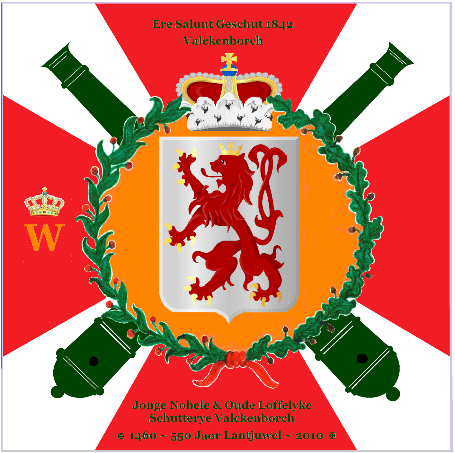 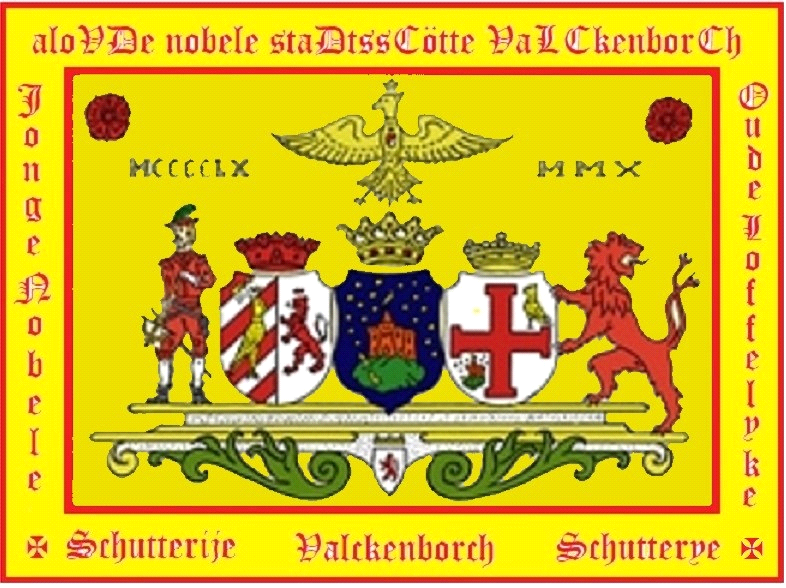 